11.pielikumsMinistru kabineta                                                                                          2012.gada 21.augusta                             noteikumiem Nr.570Iegūtā derīgā izrakteņa apjoma aprēķināšana1. Faktiski iegūto (atdalītu no dabiskās vides) derīgo izrakteņu (izņemot kūdru) apjomu mēnesī aprēķina, izmantojot šādu formulu:V = V1 + V2 +...... Vn, kurV1, Vn  – diennaktī iegūtā derīgā izrakteņa apjoms, kuru aprēķina, izmantojot šādu formulu: V1 – diennaktī iegūtais derīgā izrakteņa ieguves apjoms (kubikmetros);Qc – transportlīdzekļa ietilpība (kubikmetros)(ja ikdienas uzskaiti veic tonnās, tad Qc aprēķināšanai izmanto šādu formulu: Qc = Qt q, kurQt – transportlīdzekļa celtspēja (tonnās);q – iegūtā derīgā izrakteņa tilpumsvars (m3/t));n – piekrauto transportlīdzekļu skaits;k – pārrēķina koeficients, kas norādīts tabulā:Ja akreditētajā laboratorijā vai laboratorijā, kura piedalījusies starplaboratoriju salīdzinošajā testēšanā un saņēmusi apliecinājumu attiecīgā materiāla testēšanai, ir noteikts irdenības koeficients, tad ieteicamā pārrēķina koeficienta vietā var izmantot irdenības koeficientu.2. Iegūtās kūdras (atbilstoši nosacītajam mitrumam W = 40 %) vai sapropeļa (atbilstoši nosacītajam mitrumam W = 60 %) daudzumu aprēķina, izmantojot šādu formulu:P = VGnos., kurP – iegūtās kūdras daudzums (tonnās);V – iegūtās kūdras tilpums (kubikmetros);Gnos. – iegūtās kūdras nosacītais tilpumsvars, kuru aprēķina, izmantojot šādu formulu:Gnos. – iegūtās kūdras nosacītais tilpumsvars;Gd – tilpumsvars dabīgā mitrumā;Wd – dabīgais mitrums procentos;Wnos. – nosacītais mitrums – 40 % (kūdrai) vai 60 % (sapropelim).Vides aizsardzības un reģionālās attīstības ministrs	E.Sprūdžs V1   =Qc n,kurkDerīgais izraktenisIeteicamaispārrēķina koeficientsaleirīts, smilts1,1smilts–grants1,2mālsmilts1,17smilšmāls1,28māls1,3smilšakmens, dolomīts, kaļķakmens, ģipsis1,6Gnos.=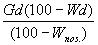 , kur